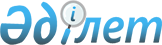 Об установлении публичного сервитутаРешение акима Новонежинского сельского округа Аулиекольского района Костанайской области от 16 января 2024 года № 1
      В соответствии со статьей 19, пунктом 4 статьи 69 Земельного кодекса Республики Казахстан, статьей 35 Закона Республики Казахстан "О местном государственном управлении и самоуправлении в Республике Казахстан" и на основании выписки протокола заседания Аулиекольской районной комиссии по предоставлению земельных участков №- 25 от 19 октября 2023 года, аким Новонежинского сельского округа РЕШИЛ:
      1. Установить акционерному обществу "Казахтелеком" право ограниченного целевого пользования (публичный сервитут) на неделимый земельный участок общей площадью 0,0469 гектар, расположенный на территории села Новонежинка улица Комсомольская для прокладки, обслуживания и эксплуатации волоконно-оптической линии связи по объекту "Строительство ВОЛС для сегмента В2G, Костанайская область".
      2. Государственному учреждению "Аппарат акима Новонежинского сельского округа" в установленном законодательством Республики Казахстан порядке обеспечить:
      1) в течении пяти календарных дней со дня подписания настоящего решения направление его в электронном виде на казахском и русском языках в Республиканское государственное предприятие на праве хозяйственного ведения "Институт законодательства и правовой информации Республики Казахстан" для официального опубликования и включения в Эталонный контрольный банк нормативных правовых актов Республики Казахстан;
      2) размещение настоящего решения на интернет – ресурсе государственного учреждения "Аппарат акима Новонежинского сельского округа" после его официального опубликования.
      3. Контроль за исполнением настоящее решения оставляю за собой.
      4. Настоящее решение вводится в действие по истечении десяти календарных дней после дня его первого официального опубликования.
					© 2012. РГП на ПХВ «Институт законодательства и правовой информации Республики Казахстан» Министерства юстиции Республики Казахстан
				
С. Смагулов
